Lecture Event	–	January 8, 2020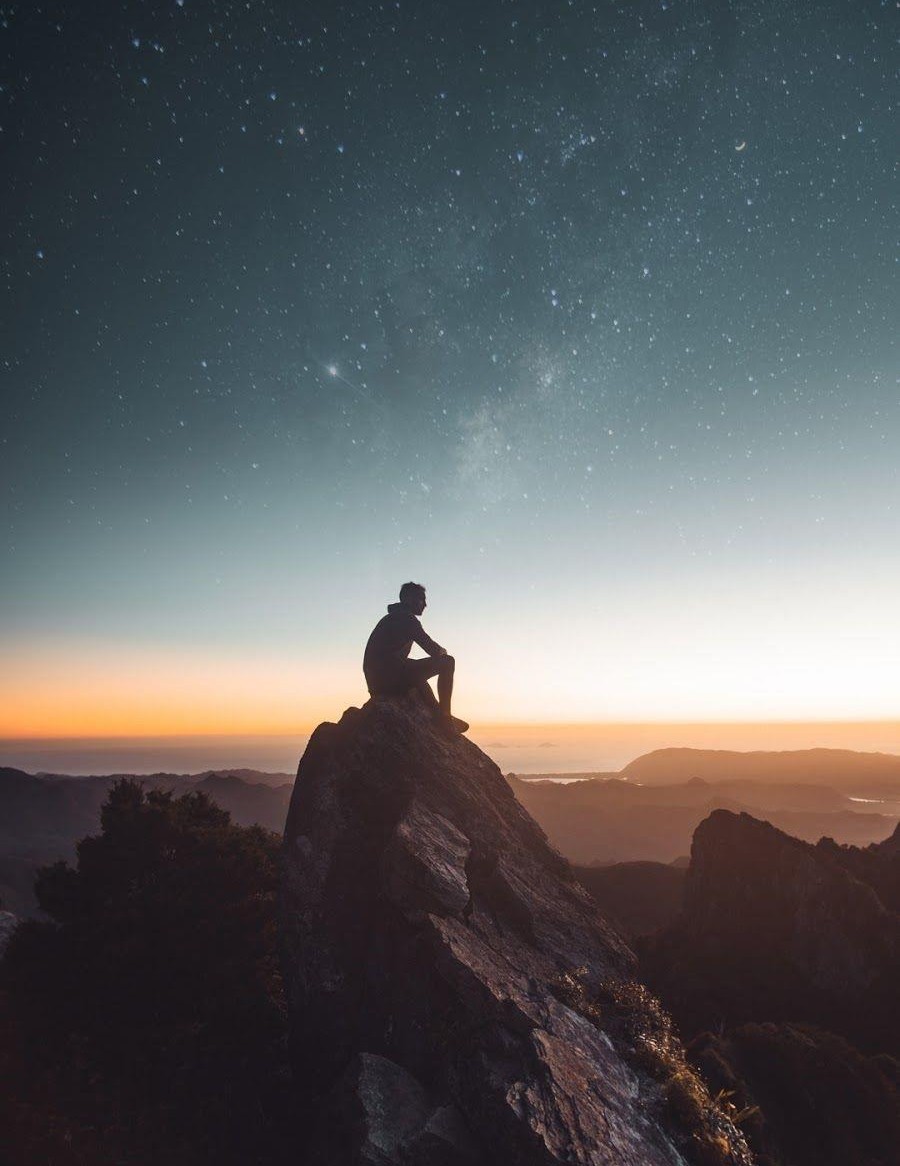 The Momentous AstrologyOf2020History in the Making2020 opens with a rare multi-faceted planetary alignment in Capricorn -(the likes we have not seen in 800 years!)Presentation byROSE MARCUSAstrologer for the Georgia Straight NewspaperSponsors: The Georgia Straight; Banyen BooksWhen: January 8, 2020,Where: Unity of Vancouver, 5840 Oak7:00 pm (doors open at 6:30 pm; $25 at the door, cash only)Buy Tickets: https://rosemarcus.com/tickets-2020/